John Black Class Lines Map 2021-2022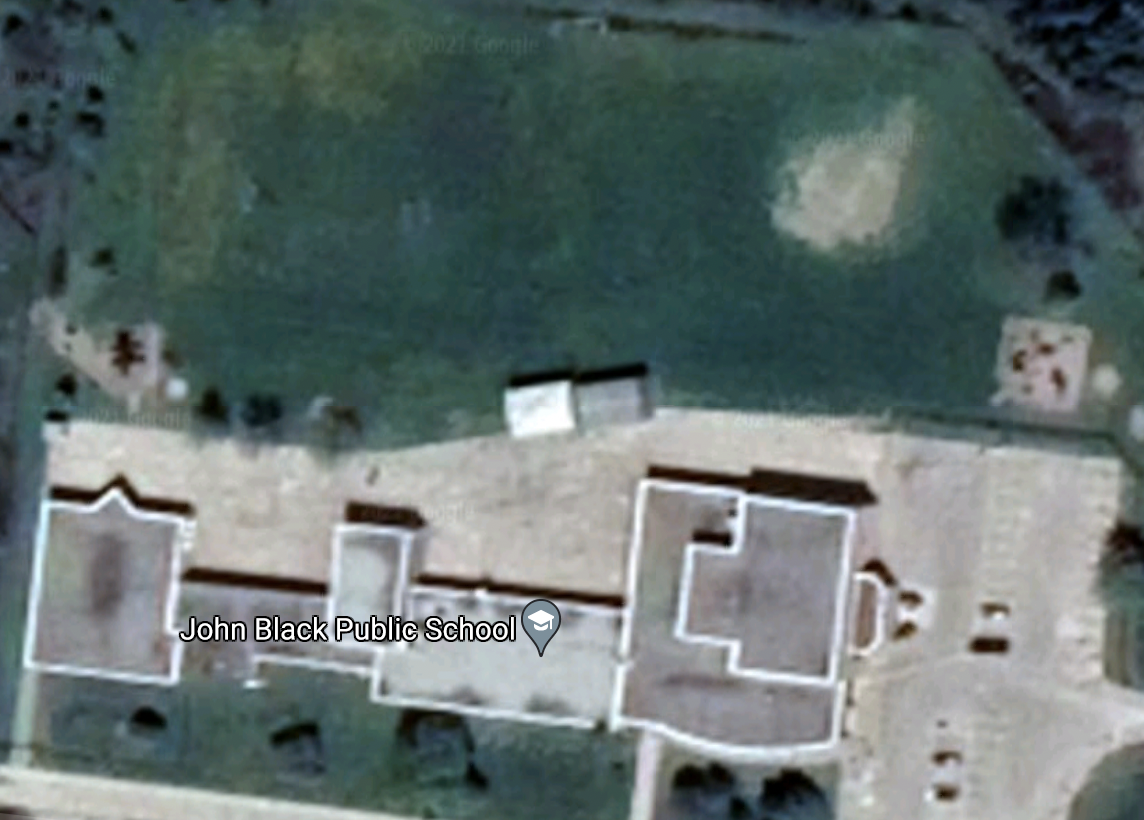 